Publicado en Madrid el 14/12/2017 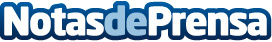 Reformas en casa con las que sorprender en NavidadLa Navidad es la época del año en la que se acostumbra a reunir a la familia en casa para deleitarse con algunas comilonas, y por ello, según los datos de un estudio realizado por Habitissimo, el período pre-navideño es uno de los que más reformas suele acumular a lo largo del añoDatos de contacto:Dúchatehttps://www.duchate.es/914 741 004Nota de prensa publicada en: https://www.notasdeprensa.es/reformas-en-casa-con-las-que-sorprender-en Categorias: Interiorismo Sociedad Madrid Entretenimiento http://www.notasdeprensa.es